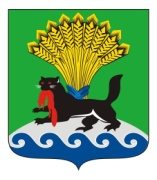 РОССИЙСКАЯ ФЕДЕРАЦИЯИРКУТСКАЯ ОБЛАСТЬИРКУТСКОЕ РАЙОННОЕ МУНИЦИПАЛЬНОЕ ОБРАЗОВАНИЕАДМИНИСТРАЦИЯПОСТАНОВЛЕНИЕот «28» 03 2019г.                                                                                     № 146О внесении изменений в Решение о подготовке и реализации бюджетных инвестиций в объект капитального строительства «Берегоукрепление озера Байкал в пределах прибрежной полосы в р.п. Листвянка»	В связи с изменением сроков реализации бюджетных инвестиций                       в объект капитального строительства «Берегоукрепление озера Байкал в пределах прибрежной полосы в р.п. Листвянка», в соответствии со статьей 79 Бюджетного кодекса Российской Федерации, разделами II, III Порядка осуществления бюджетных инвестиций в форме капитальных вложений в объекты муниципальной собственности Иркутского районного муниципального образования, а также принятия решений о подготовке и реализации бюджетных инвестиций в указанные объекты, утвержденного постановлением администрации Иркутского районного муниципального образования от 17.11.2014 № 4727, руководствуясь статьями 39, 45, 54 Устава Иркутского районного муниципального образования, администрация Иркутского районного муниципального образования ПОСТАНОВЛЯЕТ:1. Утвердить прилагаемые изменения в Решение о подготовке и реализации бюджетных инвестиций в объект капитального строительства «Берегоукрепление озера Байкал в пределах прибрежной полосы в р.п. Листвянка», утвержденное постановлением администрации Иркутского районного муниципального образования от 15.03.2018 № 147 «Об утверждении Решения о подготовке и реализации бюджетных инвестиций в объект капитального строительства «Берегоукрепление озера Байкал в пределах прибрежной полосы в р.п. Листвянка».2. Постановление администрации Иркутского районного муниципального образования от 18.04.2018 № 204 «О внесении изменений в Решение о подготовке и реализации бюджетных инвестиций в объект капитального строительства «Берегоукрепление озера Байкал в пределах прибрежной полосы в р.п. Листвянка», утвержденное постановлением администрации Иркутского районного муниципального образования от 15.03.2018 № 147» признать утратившим силу.3. Отделу по организации делопроизводства и работе с обращениями граждан организационно-контрольного управления администрации Иркутского районного муниципального образования внести в оригиналы постановлений администрации Иркутского районного муниципального образования, указанных в пунктах 1 и 2 настоящего постановления   информацию о внесении изменений и признании утратившим силу.4. Контроль исполнения настоящего постановления возложить на заместителя Мэра района.Мэр района                                                                                                Л.П. ФроловПриложениеутвержденопостановлением администрации Иркутского районного муниципального образованияот «28»  03 2019года  № 146ИЗМЕНЕНИЯВ РЕШЕНИЕ О ПОДГОТОВКЕ И РЕАЛИЗАЦИИ БЮДЖЕТНЫХ ИНВЕСТИЦИЙ В ОБЪЕКТ КАПИТАЛЬНОГО СТРОИТЕЛЬСТВА  «БЕРЕГОУКРЕПЛЕНИЕ ОЗЕРА БАЙКАЛ В ПРЕДЕЛАХ ПРИБРЕЖНОЙ ПОЛОСЫ В Р.П. ЛИСТВЯНКА»Пункт 6 изложить в следующей редакции:«6. Предполагаемый срок ввода в эксплуатацию объекта капитального строительства – 2021 год.». Пункт 7 изложить в следующей редакции:«7. Параметры стоимости и финансового обеспечения объекта капитального строительства.Сметная стоимость объекта капитального строительства в ценах                    на IV квартал 2017 года (с НДС) составляет 1 050 287 970,0 рублей в соответствии с положительным заключением государственной экспертизы Федерального автономного учреждения «Главное Управление государственной экспертизы» от 17.01.2018 №012-18/КРЭ-3229/05 (в реестре №00-10042-18) о достоверности определения сметной стоимости объекта капитального строительства «Берегоукрепление озера Байкал в пределах прибрежной полосы р.п. Листвянка» (далее – государственная экспертиза). С учетом изменившихся цен, общий объем бюджетных инвестиций на I квартал 2018 года составляет 1 170 040 250,0 рублей.Распределение бюджетных инвестиций в объект капитального строительства в сумме 1 170 040 250,0 рублей по годам реализации:                  2019 год – 47 956 600,0 рублей, 2020 год – 142 273 600,0 рублей, 2021 год – 384 284 300,0 рублей, 2022 год – 595 525 750,0 рублей.Объем выделенных бюджетных инвестиций в объект капитального строительства по источникам финансового обеспечения: за счет средств федерального бюджета – 364 662 800,0 рублей, за счет средств областного бюджета – 185 343 800,0 рублей, за счет средств бюджета Иркутского районного муниципального образования – 620 033 650,0 рублей.Распределение бюджетных инвестиций в объект капитального строительства по годам с выделением объема по источникам финансового обеспечения:2019 год – за счет средств бюджета Иркутского районного муниципального образования – 4 918 300,0 рублей, за счет средств областного бюджета – 9 038 100,0 рублей, за счет средств федерального бюджета – 34 000 200,00 рублей; 2020 год – за счет средств бюджета Иркутского районного муниципального образования – 10 827 400,0 рублей, за счет средств областного бюджета – 97 446 000,0 рублей, за счет средств федерального бюджета – 34 000 200,0 рублей;2021 год – за счет средств бюджета Иркутского районного муниципального образования – 8 762 200,0 рублей, за счет средств областного бюджета – 78 859 700,0 рублей,  за счет средств федерального бюджета – 296 662 400,0 рублей;2022 год – за счет средств бюджета Иркутского районного муниципального образования – 595 525 750,0 рублей.».Заместитель Мэра района                                                               К.Н. Барановский